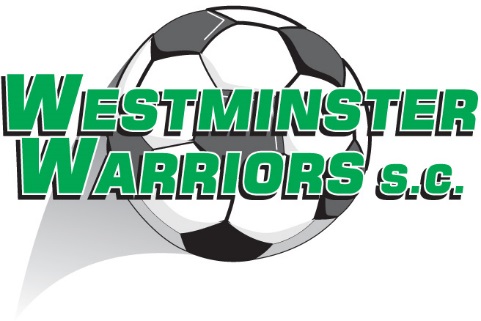 Do I pay any more during the season?	No further registration fees are payable throughout the year (unless registration fees haven’t been paid in full).  